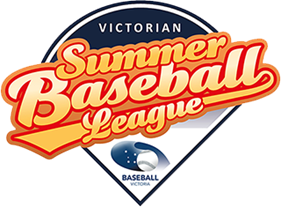 Baseball VictoriaUMPIRE REPORT EJECTIONS AND REGULATION BREACHES	A report must be submitted to Baseball Victoria after any game in which team personnel have been reported, ejected, or removed by an umpire for allegedly breaching a rule, bylaw or undertaking conduct that leads to a reportable offence.Reported PersonReported PersonClubClubDivisionDivisionDateDateTime of incidentTime of incidentVenueVenueHome TeamHome TeamAway TeamAway TeamPlate UmpirePlate UmpireBase Umpire(s)Base Umpire(s)Person Completing Report:Person Completing Report:Person Completing Report:Reported Person’s Positionat Time of Incident:Reported Person’s Positionat Time of Incident:Coach or Assistant CoachTeam Manager Team Manager Team Manager Team Manager Reported Person’s Positionat Time of Incident:Reported Person’s Positionat Time of Incident:Scorer Spectator Spectator Spectator Spectator Reported Person’s Positionat Time of Incident:Reported Person’s Positionat Time of Incident:Batter Pitcher Pitcher Pitcher Pitcher Reported Person’s Positionat Time of Incident:Reported Person’s Positionat Time of Incident:Fielder Position on field Position on field Position on field Position on field Position on field Reported Person’s Positionat Time of Incident:Reported Person’s Positionat Time of Incident:Other Your Positionat Time of Incident:Your Positionat Time of Incident:Innings:Innings: Top	  Bottom	No:  Top	  Bottom	No:  Top	  Bottom	No:  Top	  Bottom	No:  Top	  Bottom	No:  Top	  Bottom	No:  Top	  Bottom	No: Number of Outs:Number of Outs:Score:Score:In favour of: In favour of: In favour of: In favour of: toDescribe the situation that led up to this reportable offense or ejection:Describe the situation that led up to this reportable offense or ejection:Describe the situation that led up to this reportable offense or ejection:Describe the situation that led up to this reportable offense or ejection:Describe the situation that led up to this reportable offense or ejection:Describe the situation that led up to this reportable offense or ejection:Describe the situation that led up to this reportable offense or ejection:Describe the situation that led up to this reportable offense or ejection:Describe the situation that led up to this reportable offense or ejection:Describe the reason for the action taken by you and mention any suspected rule/bylaw breaches, participant behaviours and/or actions associated with this incident:Describe the reason for the action taken by you and mention any suspected rule/bylaw breaches, participant behaviours and/or actions associated with this incident:Describe the reason for the action taken by you and mention any suspected rule/bylaw breaches, participant behaviours and/or actions associated with this incident:Describe the reason for the action taken by you and mention any suspected rule/bylaw breaches, participant behaviours and/or actions associated with this incident:Describe the reason for the action taken by you and mention any suspected rule/bylaw breaches, participant behaviours and/or actions associated with this incident:Describe the reason for the action taken by you and mention any suspected rule/bylaw breaches, participant behaviours and/or actions associated with this incident:Describe the reason for the action taken by you and mention any suspected rule/bylaw breaches, participant behaviours and/or actions associated with this incident:Describe the reason for the action taken by you and mention any suspected rule/bylaw breaches, participant behaviours and/or actions associated with this incident:Describe the reason for the action taken by you and mention any suspected rule/bylaw breaches, participant behaviours and/or actions associated with this incident:Describe any further behaviours that took place after the incident:Describe any further behaviours that took place after the incident:Describe any further behaviours that took place after the incident:Describe any further behaviours that took place after the incident:Describe any further behaviours that took place after the incident:Describe any further behaviours that took place after the incident:Describe any further behaviours that took place after the incident:Describe any further behaviours that took place after the incident:Describe any further behaviours that took place after the incident:EJECTIONEJECTIONEJECTIONEJECTIONWas the person warned?  Yes  No How many times Was a Yellow Card issued  Yes  No  NoHow many minutes did the incident delay the game? Minutes:  Minutes:  Minutes: REPORTREPORTREPORTREPORTTime and Date this Report was written:Time  Time  Time  Time and Date this Report was written:Date  Date  Date  Time and Date the Incident was   Reported to Baseball Victoria:Time  Time  Time  Time and Date the Incident was   Reported to Baseball Victoria:Date  Date  Date  